Календарный График по вовлечению в хозяйственный оборот недвижимого имущества в 2022 году (способ вовлечения - продажа)№ п/пНаименование организации балансодержателя почтовый адрес, номер телефонаСведения об объекте (наименование, место нахождения, год ввода в эксплуатацию)Общая площадь (кв.м.)С какого времени не используется (месяц, год)Фото объектаХарактеристики1Отдел пообразованиюДубровенскогорайонногоисполнительногокомитета11587 Витебская область, г.Дубровно, ул .Комсомольская, 18 8 (02137) 4-19-70Комплекс капитальных строений (1 здание 5 сооружений) Дубровенский район, аг.Россасно, ул.Школьная,3, 1976  года ввода в эксплуатацию.1086,301.09.2017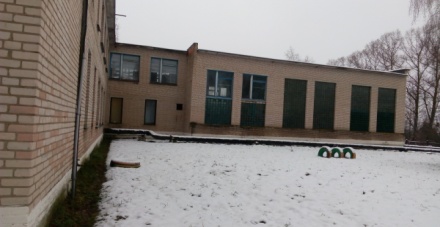 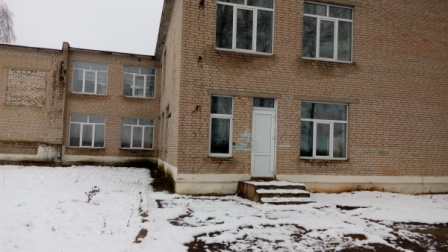 Капитальное строение с инвентарным 241/С-7114 с четырьмя крыльцами, подвалом, площадкой, закрытым пожарным водоемом, двухэтажное кирпичное, фундамент бутобентонный, перекрытия ж/б, крыша рулонные кровельные материалы. Земельный участок, общей площадью 1,9080 га, сроком аренды на 50 лет. Ограничение в использовании в связи с расположением в водоохранных зонах водных объектов.2Отдел пообразованиюДубровенскогорайонногоисполнительногокомитета11587 Витебская область, г.Дубровно, ул .Комсомольская, 18 8 (02137) 4-19-70Комплекс капитальных строений (3 здания, 4 сооружения) Дубровенский район, аг.Станиславово, ул.Школьная,5 Здание школы 1930 года, здание мастерских 1980 года, здание столовой 1972 года ввода в эксплуатацию.645,701.09.2017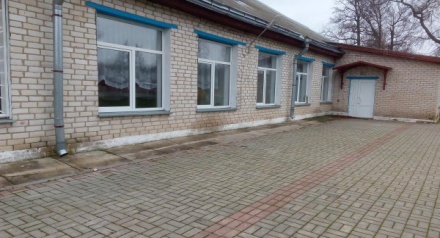 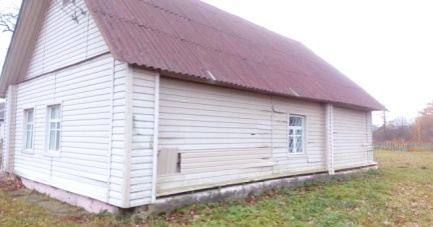 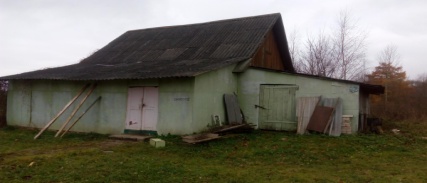 Капитальные строения, одноэтажные, с забором, туалетом, тепловой сетью, площадками, дорожками, сетью водопровода, канализационной сетью, кабельной линией. Земельный участок, общей площадью 0,8748 га, сроком аренды на 50 лет. Ограничение в использовании в связи с расположением в водоохранных зонах водных объектов.3Отдел пообразованиюДубровенскогорайонногоисполнительногокомитета11587 Витебская область, г.Дубровно, ул .Комсомольская, 18 8 (02137) 4-19-70Комплекс капитальных строений (2 здания, 4 сооружения) Дубровенский район, аг.Станиславово, ул.Школьная,7(здание детского сада 1962 года, склад 1979 года ввода в эксплуатацию).369,801.09.2018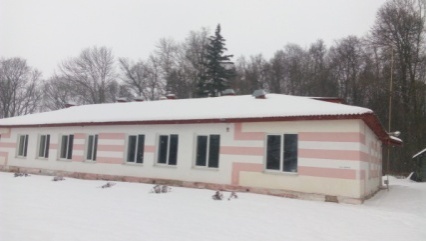 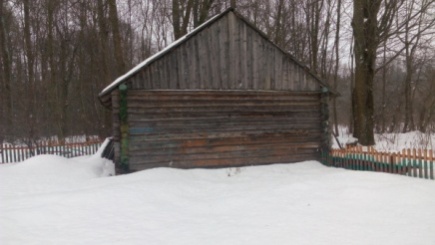 Капитальные строения, одноэтажные, с теневым навесом, сетью водопровода, канализационной сетью, участком линии электропередачи, асфальтобетонной площадкой, деревянным ограждением. Земельный участок, общей площадью 0,4718 га, сроком аренды на 50 лет. Ограничение в использовании в связи с расположением в водоохранных зонах водных объектов.4Отдел пообразованиюДубровенскогорайонногоисполнительногокомитета11587 Витебская область, г.Дубровно, ул .Комсомольская, 18 8 (02137) 4-19-70Неиспользуемые здания (детский сад, сарай) Дубровенский район, Зарубский с/с, аг.Чирино, ул.Центральная, 13170,123.03.2019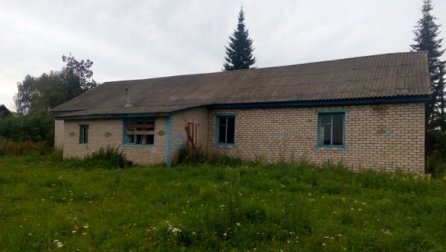 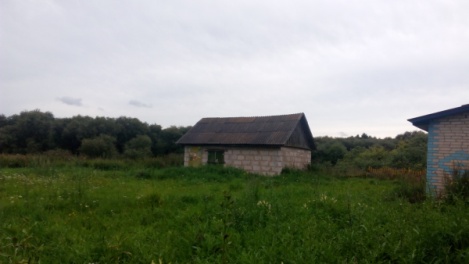 Капитальное строение с пристройкой, - одноэтажное деревянное, кирпичное, фундамент бетонный, перекрытие деревянное, крыша шиферная, Сарай блочный. Объект не зарегистрирован в ЕГРНИ. Земельный участок с кадастровым номером 222481710501000040 для размещения объектов образования и воспитания, площадью 0,1156 га, сроком аренды на 50 лет. Ограничение в использовании в связи с расположением земельного участка в водоохраной зоне водного объекта (река Россасенка), площадью 0,1156 га, охранной зоне линии электропередачи напряжением до 1000В, площадью 0,0040 га. 5Отдел пообразованиюДубровенскогорайонногоисполнительногокомитета11587 Витебская область, г.Дубровно, ул .Комсомольская, 18 8 (02137) 4-19-70Здание школы, Дубровенский район, аг.Сватошицы, ул.Школьная, д.3 2189,201.09.2019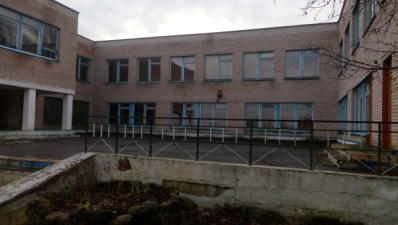 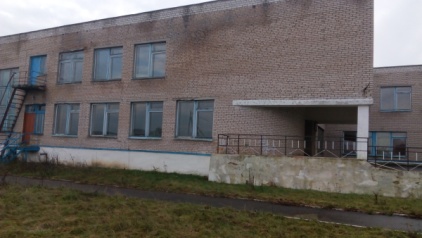 Капитальное строение с пристройкой, двухэтажное, кирпичное. Объект не зарегистрирован в ЕГРНИ.6Отдел пообразованиюДубровенскогорайонногоисполнительногокомитета11587 Витебская область, г.Дубровно, ул .Комсомольская, 18 8 (02137) 4-19-70Здание базовой общеобразовательной школы Дубровенский район, д.Клены, ул.Школьная,14674,901.09.2015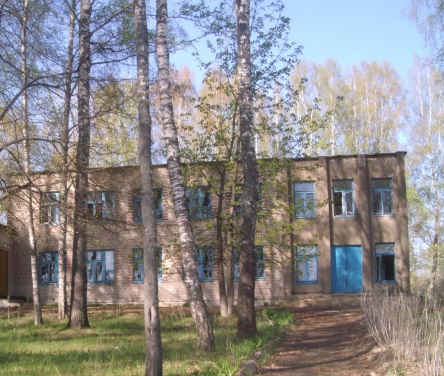 капитальное строение двухэтажное, земельный участок 1,3926 га. Объект зарегистрирован.7Отдел пообразованиюДубровенскогорайонногоисполнительногокомитета11587 Витебская область, г.Дубровно, ул .Комсомольская, 18 8 (02137) 4-19-70Комплекс зданий, сооружений (2 здания, 5 сооружений), Дубровенский район, аг.Боброво, ул.Школьная,1936,901.09.2016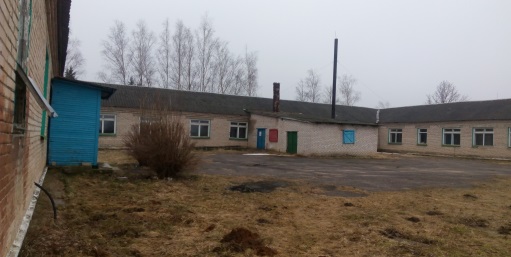 капитальное строение одноэтажное, земельный участок 0,8692 га. Объект не зарегистрирован.